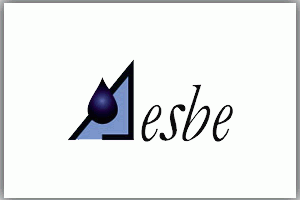 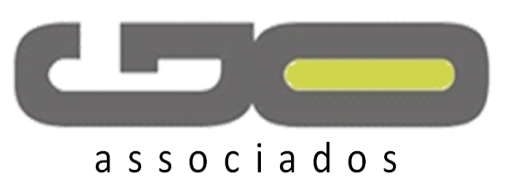 EquipeGesner Oliveira – Presidente do Conselho Administrativo de Defesa Econômica/CADE (1996-2000); Presidente da Sabesp (2007-10); Ph.D. em Economia pela Universidade da Califórnia/Berkeley; Professor da Fundação Getúlio Vargas-SP desde 1990. Professor Visitante da Universidade de Columbia nos EUA (2006); Sócio da GO Associados.Álvaro Menezes - Engenheiro civil, especialista em Aproveitamento de Recursos Hídricos (UFAL - Universidade Federal de Alagoas); Vice-presidente nacional da ABES-Associação Brasileira de Engenharia Sanitária e Ambiental desde 2012; Gestor público no setor de saneamento básico por 30 anos, ocupando na CASAL-Cia. de Saneamento de Alagoas os cargos de diretor de operações(1989-1991) e comercial(2007-2008), vice-presidente de gestão operacional(2008-2010) e presidente(2011-2014); na COMPESA-Cia. Pernambucana de Saneamento, diretor técnico(1999-2006); Sócio da GO Associados.Pedro Scazufca – Especialista nas áreas de pesquisa econômica, regulação, defesa da concorrência, comércio, infraestrutura e modelagem de negócios; Mestre em economia pelo Instituto de Pesquisas Econômicas da FEA/USP; Sócio da GO Associados.Fernando S. Marcato – Mestre em Direito Público Comparado - Master Recherche 2, avec mention (com mérito) na Universidade Panthéon-Sorbonne (Paris I), Paris, França; Professor do Pós GV-Law em Infraestrutura da Escola de Direito da Fundação Getúlio Vargas de São Paulo – FGV-SP e do curso de graduação em Direito da EDESP – FGV/SP; Sócio da GO Associados.Tatiana Mallet – MBA em gerenciamento de projetos na Fundação Getúlio Vargas/FGV; Bacharelado em engenharia mecatrônica na Universidade de Saarland/UdS; Analista da GO Associados.SUMÁRIO1	Introdução	62	Metodologia	73	Descritivo Geral	93.1	Quantidade total de municípios atendidos	93.2	Tarifa média praticada	123.3	Consumo médio de água	143.4	Volume de água disponibilizado	164	Atendimento	184.1	Índice de coleta de esgoto	204.2	Índice de esgoto tratado	214.3	Índices de atendimento	225	Eficiência Operacional	275.1	Índices de produtividade de economias ativas	285.2	Índice de despesas de exploração por m3 faturado	305.3	Índices de perdas	316	Eficiência de Gestão Corporativa	356.1	Índice de despesa total com serviços	366.2	Margem Operacional Sem Depreciação 	376.3	Índice de evasão de receitas	386.4	Índice de liquidez Corrente	396.5	Índice de grau de endividamento	416.6	Índice de suficiência de caixa	427	Conclusões	44Referências	45SUMÁRIO DE QUADROSQuadro 1 – Indicadores Categorizados	7Quadro 2 – Quantidade Total de Municípios Atendidos (GE005)	9Quadro 3 – Quantidade Total de Municípios Atendidos com Abastecimento de Água (GE005a)	10Quadro 4 – Quantidade Total de Municípios Atendidos com Esgotamento Sanitário (GE005b)	11Quadro 5 – Tarifa Média Praticada (IN004)	12Quadro 6 – Consumo Médio per capita de Água (IN022)	13Quadro 7 – Consumo Médio de Água por Economia (IN053)	14Quadro 8 – Volume de Água Disponibilizado por Economia (IN025)	15Quadro 9 – Ranking Índices de Atendimento 2015	18Quadro 11 – Índice de Esgoto Tratado Referido à Água Consumida (IN046)	20Quadro 12 – Índice de Atendimento Urbano de Água (IN023)	22Quadro 13 – Índice de Atendimento Total de Água (IN055)	23Quadro 14 – Índice de Atendimento Urbano de Esgoto Referido aos Municípios Atendidos com Água (IN024)	24Quadro 15 – Índice de Atendimento Total de Esgoto Referido aos Municípios Atendidos com Água (IN056)	24Quadro 16 – Ranking Índices de Eficiência Operacional 2015	26Quadro 17 – Índice de Produtividade de Economias Ativas por Pessoal Próprio (IN002)	28Quadro 18 – Índice de Produtividade de Economias Ativas por Pessoal Total (IN019)	28Quadro 19 – Índice de Despesas de Exploração por m3 Faturado (IN026)	30Quadro 20 – Índice de Perdas de Faturamento (IN013)	31Quadro 21 – Índice de Perdas na Distribuição (IN049)	32Quadro 22 – Índice de Perdas por Ligação (IN051)	33Quadro 23 – Ranking Índices de Eficiência de Gestão Corporativa 2015	34Quadro 24 – Índice de Despesa Total com Serviços por m3 Faturado (IN003)	35Quadro 25 – Margem Operacional Sem Depreciaçao (IN068)	37Quadro 26 – Índice de Evasão de Receitas (IN029)	38Quadro 27 – Índice de Liquidez Corrente (IN061)	39Quadro 28 – Índice de Grau de Endividamento (IN063)	40Quadro 29 – Índice de Suficiência de Caixa (IN101)	41IntroduçãoO objetivo deste documento é avaliar o desempenho das Companhias Estaduais de Saneamento Básico (CESB) em três dimensões: níveis de atendimento, eficiência operacional e eficiência da gestão corporativa. Este documento está dividido em sete seções, incluindo esta introdução. A Seção 2 mostra a metodologia adotada na escolha de indicadores e informações. A Seção 3 discute os descritivos gerais, enquanto a Seção 4 apresenta as informações de atendimento. A Seção 5 traz as informações de eficiência operacional e a Seção 6  indica as informações relativas a gestão corporativa. A Seção 7 traz as principais conclusões do estudo, com comentários gerais e observações relacionadas com os dados colhidos para este relatório especificamente. Vale ressaltar, que todo relatório teve como base os indicadores obtidos de fontes públicas e que qualquer avaliação a partir deles, caso não represente a realidade local, deverá ser entendida exatamente no contexto do trabalho realizado, ou seja, sem visitas às CESB ou entrevistas a seus gestores. Não coube a consultoria neste relatório tratar causas ou efeitos que possam estar relacionados entre indicadores e o desempenho das empresas.Este documento foi elaborado com base em fontes, que estão devidamente citadas ao longo do texto. A principal fonte que estruturará o relatório é o Sistema Nacional de Informações sobre Saneamento (SNIS 2015).MetodologiaPara desenvolvimento do relatório, a técnica de pesquisa utilizada foi de levantamento de dados e informações, direcionados para o objetivo principal que é avaliar o desempenho das companhias estaduais de saneamento do Brasil com base em indicadores selecionados do SNIS. Neste sentido, os indicadores utilizados, fazem parte das quatro categorias gerais de avaliação: atendimento, eficiência operacional, eficiência de gestão corporativa e características descritivas gerais. No Quadro a seguir são apresentadas as categorias e indicadores selecionados para propósitos da avaliação. Quadro  – Indicadores CategorizadosFonte: SNIS 2015. Elaborado por: GO AssociadosCom o propósito de avaliar o desempenho das 25 empresas de forma comparativa, os indicadores de cada uma das quatro categorias são hierarquizados utilizando o critério de maior eficiência a menor eficiência e classificados com os valores a seguir:Verde: 1º a 8º lugar Amarelo: 9º a 16º lugar Vermelho: 17º a 25º lugarCabe notar que os indicadores escolhidos são relevantes para que se possa ter um cenário atualizado e comparativo de cada aspecto em avaliação. A classificação apresentada não tem o intuito de promover competições ou comparações qualitativas entre as CESB e sim para possibilitar uma visão regionalizada e nacional dos índices.Assim, cada Seção deste Relatório irá tratar sobre uma categoria indicada e irá avaliar para cada companhia a evolução dos indicadores no período de 2010 – 2015.Descritivo GeralO objetivo desta Seção é mostrar o descritivo geral das empresas. A subseção 3.1 analisa a quantidade total de municípios atendidos pela empresa (GE005), com abastecimento de água (GE05a) e com esgotamento sanitário (GE05b), a subseção 3.2 explora a tarifa média praticada (IN004), a subseção 3.3 examina os consumos médios per capita de água (IN022) e de água por economia (IN053) e a subseção 3.4 averigua o volume de água disponibilizado por economia (IN025).Quantidade total de municípios atendidosA evolução de 2010 a 2015 da quantidade total de municípios em que o prestador de serviços atua na sede municipal com qualquer serviço de abastecimento de água ou esgotamento sanitário (GE005), com serviço somente de abastecimento de água (GE005a) e com serviço somente de esgotamento sanitário será apresentada a seguir.Estes indicadores mostram a COPASA com a maior quantidade de municípios (576) sendo atendidos com agua e SABESP com a maior quantidade e municípios atendidos com esgoto (363), entre as companhias estaduais de saneamento do Brasil em 2015.Quadro  – Quantidade Total de Municípios Atendidos (GE005)Fonte: SNIS 2015. Elaborado por: GO AssociadosQuadro  – Quantidade Total de Municípios Atendidos com Abastecimento de Água (GE005a)Fonte: SNIS 2015. Elaborado por: GO AssociadosQuadro  – Quantidade Total de Municípios Atendidos com Esgotamento Sanitário (GE005b)Fonte: SNIS 2015. Elaborado por: GO AssociadosTarifa média praticadaA tarifa média praticada (IN004) pelas empresas, expressa em R$/m3, usa o volume de água faturado (AG011), o volume de esgotos faturado (ES007) e a receita operacional direta de água e esgoto (FN001) para o seu cálculo: Esta tarifa deve contribuir para a geração de receita da empresa sem onerar os clientes, para garantir o investimento em melhoria e operação regular. A evolução deste índice de 2010 a 2015 nas Companhias Estaduais de Saneamento Básico mostra que a CORSAN possui a tarifa média mais alta (R$ 5,19/m3 em 2015), enquanto a COSANPA possui a tarifa mais baixa (R$ 1,16/m3 em 2015).Quadro  – Tarifa Média Praticada (IN004)Fonte: SNIS 2015. Elaborado por: GO AssociadosConsumo médio de águaOs indicadores de consumo médio de água podem ser divididos em dois parâmetros: um seria o valor per capita (IN022), expresso em litros/habitante/dia, e o outro seria o valor por economia (IN053), expresso em m3/mês/economia. Os dois indicadores são calculados através do volume de água consumido (AG010) e o volume de água tratada (AG019), mas para o IN022 a população total atendida com abastecimento de água (AG001) é usada no seu cálculo, enquanto que no IN053 a quantidade de economias ativas de água (AG003) é usada: Estes indicadores podem mostrar se o consumo é considerado suficiente para satisfazer as necessidades básicas de utilização da água para várias finalidades e higiene da população (Consumo per Capita). Além disso, e possível avaliar os padrões de consumo médio por economia, para propósitos de planejamento e gestão de demanda. A evolução deste índice de 2010 a 2015 nas Companhias Estaduais de Saneamento Básico mostra que a Cedae possui os valores mais elevados de consumo médio de água tanto per capita (277,2 litros por habitante por dia em 2015) quanto por economia (23,63 m3 por mês). A média da amostra e de 141 litros por habitante por dia e 12,94 m3 por economia por mês.Quadro  – Consumo Médio per capita de Água (IN022)Fonte: SNIS 2015. Elaborado por: GO AssociadosQuadro  – Consumo Médio de Água por Economia (IN053)Fonte: SNIS 2015. Elaborado por: GO AssociadosVolume de água disponibilizadoO volume de água disponibilizado por economia (IN025), expresso em m3/mês/economia, usa a quantidade de economias ativas de água (AG003), o volume de água produzido (AG006) e o volume de água tratada importado (AG018) e exportado (AG019) para o seu cálculo: Este indicador possibilita avaliar a demanda hídrica e a eficiência operacional, quando comparada com outros volumes gerenciados no sistema. A média de agua disponibilizada em 2015 para a amostra foi de 26,34 m3/mês/economia, com diferença de 13,39 m3/mês/economia, quando comparado com o consumo médio de 12,94 m3/mês/economia.  A evolução deste índice de 2010 a 2015 nas Companhias Estaduais de Saneamento Básico mostra que a Caesa disponibiliza o maior volume de água por economia (73,34 m3 por mês).Quadro  – Volume de Água Disponibilizado por Economia (IN025)Fonte: SNIS 2015. Elaborado por: GO AssociadosAtendimentoO objetivo desta Seção é mostrar os índices de atendimento das empresas. A subseção 4.1 analisa o índice de coleta de esgoto (IN015), a subseção 4.2 explora o índice de esgoto tratado (IN046) e a subseção 4.3 examina os índices de atendimento urbano de água (IN023), total de água (IN055), urbano de esgoto (IN024) e total de esgoto (IN056).Como apresentado no Quadro 1, os indicadores escolhidos para caracterizar os níveis de atendimento para os serviços de abastecimento de água e de esgotamento sanitário, são relevantes para que se possa ter um cenário atualizado e comparativo de cada aspecto em avaliação. A classificação apresentada não tem o intuito de promover competições ou comparações qualitativas entre as CESB e sim para possibilitar uma visão regionalizada e nacional dos índices.Como mencionado na Seção 2 “Metodologia”, com o propósito de avaliar o desempenho das 25 empresas de forma comparativa, os indicadores de cada uma das quatro categorias são hierarquizados utilizando o critério de maior eficiência a menor eficiência e classificados com os valores a seguir:Verde: 1º a 8º lugar Amarelo: 9º a 16º lugar Vermelho: 17º a 25º lugarQuadro  – RANKING ÍNDICES DE ATENDIMENTO 2015Fonte: SNIS 2015. Elaborado por: GO AssociadosFeita a apresentação do ranking, seguirá a demonstração da evolução de cada um dos indicadores para o periodo 2010 - 2015 nos Quadro 10 ate o Quadro 15. Índice de coleta de esgotoO índice de coleta de esgoto (IN015), expresso em percentagem, usa o volume de água consumido (AG010), o volume de água tratada exportado (AG019) e o volume de esgotos coletado (ES005) para o seu cálculo: O sistema de coleta de esgoto é um dos fatores mais importantes para a saúde pública, evitando o vertimento de esgoto de forma inadequada no meio ambiente. Este índice serve para avaliar quanto do esgoto não é coletado. A média de tratamento de esgoto da amostra de empresas foi 34,7% em 2015.Quadro  – Índice de Coleta de Esgoto (IN015)Fonte: SNIS 2015. Elaborado por: GO AssociadosÍndice de esgoto tratadoO índice de esgoto tratado referido à água consumida (IN046), expresso em percentagem, usa o volume de água consumido (AG010), o volume de água tratada exportado (AG019), o volume de esgotos tratado (ES006) e o volume de esgoto bruto exportado tratado nas instalações do importador (ES015) para o seu cálculo:O sistema de tratamento de esgoto é outro fator importante para a saúde pública, evitando a proliferação e transmissão de inúmeras doenças. Além disso, o tratamento de esgoto reduz o impacto negativo no médio ambiente do uso do recurso hídrico. Quando observado em comparação com os índices de coleta e atendimento, pode se avaliar o déficit de tratamento real. Em média o índice de tratamento relativo a agua consumida foi de 31,1% para os prestadores da AESBE.Quadro  – Índice de Esgoto Tratado Referido à Água Consumida (IN046)Fonte: SNIS 2015. Elaborado por: GO AssociadosÍndices de atendimentoOs índices de atendimento podem ser divididos em quatro parâmetros: o primeiro seria o valor urbano de água (IN023), o segundo seria o valor total de água (IN055), o terceiro seria o valor urbano de esgoto referido aos municípios atendidos com água (IN024) e o último seria o valor total de esgoto referido aos municípios atendidos com água (IN056), todos expressos em percentagem. Os dois índices urbanos (IN023 e IN024) são calculados através da população urbana residente do(s) município(s) com abastecimento de água (GE06a), assim como da população urbana atendida com abastecimento de água (AG026) e com esgotamento sanitário (ES026), respectivamente, enquanto que nos índices totais (IN055 e IN056) a população total residente do(s) município(s) com abastecimento de água (GE12a), assim como a população total atendida com abastecimento de água (AG001) e com esgotamento sanitário (ES001), respectivamente, são usadas:A implantação ou melhoria dos serviços de abastecimento de água e esgoto é de vital importância para que a população satisfaça, de maneira segura, as necessidades essenciais para sua sobrevivência. Além disso, traz uma diminuição na incidência das doenças de veiculação hídrica.  Em 2015 para a amostra de empresas a média de atendimento de agua foi de 86% urbana e 73,5% total, enquanto o atendimento urbano de esgoto foi de 34,2% e o total de 29,15%.A evolução destes índices de 2010 a 2015 nas Companhias Estaduais de Saneamento Básico mostra que as empresas não apresentaram aumento ou diminuição expressiva dos índices nos últimos anos, sendo que em média observa-se incremento de atendimento menor a 6 pontos percentuais para o total do período. Quadro  – Índice de Atendimento Urbano de Água (IN023)Fonte: SNIS 2015. Elaborado por: GO AssociadosQuadro  – Índice de Atendimento Total de Água (IN055)Fonte: SNIS 2015. Elaborado por: GO AssociadosQuadro  – Índice de Atendimento Urbano de Esgoto Referido aos Municípios Atendidos com Água (IN024)Fonte: SNIS 2015. Elaborado por: GO AssociadosQuadro  – Índice de Atendimento Total de Esgoto Referido aos Municípios Atendidos com Água (IN056)Fonte: SNIS 2015. Elaborado por: GO AssociadosEficiência OperacionalO objetivo desta Seção é mostrar os índices de eficiência operacional. A subseção 5.1 analisa os índices de produtividade das economias ativas tanto por pessoal próprio (IN002) quanto por pessoal total (IN019), a subseção 5.2 explora o índice de despesas de exploração por m3 faturado (IN026) e a subseção 5.3 examina os índices de perdas no faturamento (IN013), na distribuição (IN049) e por ligação (IN051).Em 2015 ao resumir os dados dos índices de eficiência operacional com a classificação de acordo com os valores apresentados, é possível observar que COPASA, SABESP e SANEPAR são as melhores classificadas em todos os requisitos e CAEMA, CAERD e CAER são as piores.Quadro  – Ranking Índices de Eficiência Operacional 2015FONTE: SNIS 2015. ELABORADO POR: GO ASSOCIADOSÍndices de produtividade de economias ativasOs índices de produtividade de economias ativas podem ser divididos em dois parâmetros: um seria o valor por pessoal próprio (IN002), expresso em economia/empregado, e o outro seria o valor por pessoal total (IN019), expresso em economia/empregado equivalente. Os dois índices são calculados através da quantidade de economias ativas de água (AG003) e a quantidade de economias ativas de esgotos (ES003), mas para o IN002 a quantidade total de empregados próprios (FN026) é usada no seu cálculo, enquanto que no IN009 a quantidade equivalente de pessoal total (IN018) é usada: Estes índices expressam a quantidade de economias de água e esgoto atendidas, em média, por cada empregado, seja próprio ou terceirizado. A evolução destes índices de 2010 a 2015 nas Companhias Estaduais de Saneamento Básico mostra CAGECE e SABESP com os melhores índices de produtividade, sendo umas das únicas empresas a apresentarem índice de produtividade de economias ativas por pessoal próprio acima de 1.000 (media da amostra 613 economias/pessoal p. em 2015) e índice de produtividade de economias ativas por pessoal total acima de 418 (media da amostra 613 economias /pessoal t. em 2015).Quadro  – Índice de Produtividade de Economias Ativas por Pessoal Próprio (IN002)Fonte: SNIS 2015. Elaborado por: GO AssociadosQuadro  – Índice de Produtividade de Economias Ativas por Pessoal Total (IN019)Fonte: SNIS 2015. Elaborado por: GO AssociadosÍndice de despesas de exploração por m3 faturadoO índice de despesas de exploração por m3 faturado (IN026), expresso em R$/m3 utiliza o volume de água faturado (AG011), o volume de esgotos faturado (AG018) e as despesas de exploração (FN015) para o seu cálculo: Este índice avalia a despesa por metro cubico faturado de agua e esgoto dos prestadores, levando em conta os custos da exploração, sem considerar os custos associados à implantação de infraestrutura. A evolução deste índice de 2010 a 2015 nas Companhias Estaduais de Saneamento Básico mostra CEDAE, CESAN, e SABESP com os índices abaixo de R$ 2,00 por metro cubico de agua e esgoto faturado. A média da amostra em 2015 foi de R$ 2,81 por metro cubico de agua e esgoto faturado.Quadro  – Índice de Despesas de Exploração por m3 Faturado (IN026)Fonte: SNIS 2015. Elaborado por: GO AssociadosÍndices de perdasOs índices de perdas podem ser divididos em três parâmetros: o primeiro seria no faturamento (IN013), expresso em percentagem, o segundo seria na distribuição (IN049), expresso em percentagem, e o terceiro seria por ligação (IN051), expresso em litros/dia/ligação. Os três índices são calculados através do volume de água produzido (AG006), do volume de água tratada importado (AG018) e do volume de serviço (AG024), mas para o IN013, o volume de água faturado (AG011) é usado, enquanto que no IN049, o volume de água consumido (AG010) é usado, e o IN051 utiliza tanto volume de água consumido (AG010) como a quantidade de ligações ativas de água (AG002): Estes indicadores informam o volume de água distribuído que é perdido até a apuração do volume consumido pelos usuários, seja por questões técnicas (perdas físicas ou reais. Ex. vazamentos) ou comerciais (perdas aparentes Ex. fraudes, hidrometração deficiente etc.).A média da amostra em 2015 para as perdas de faturamento foi de 39,6%, para as perdas da distribuição 44% e para a perdas por ligação 499,57 l/ligação/dia.Quadro  – Índice de Perdas de Faturamento (IN013)Fonte: SNIS 2015. Elaborado por: GO AssociadosQuadro  – Índice de Perdas na Distribuição (IN049)Fonte: SNIS 2015. Elaborado por: GO AssociadosQuadro  – Índice de Perdas por Ligação (IN051)Fonte: SNIS 2015. Elaborado por: GO AssociadosEficiência de Gestão CorporativaO objetivo desta Seção é mostrar os índices de eficiência de gestão corporativa. A subseção 6.1 analisa o índice de despesa total com os serviços por m3 faturado (IN003), a subseção 6.2 explora o margem operacional sem depreciação, a subseção 6.3 examina a evasão de receitas, a subseção 6.4 averigua a liquidez corrente, a subseção 6.5 mostra o grau de endividamento e a subseção 6.6 estuda a suficiência de caixa.Em 2015 ao resumir os dados dos índices de eficiência de gestão corporativa destaca-se o desempenho da CESAN e SABESP e de modo geral e CAER, CAERD e CAESA são as piores.Quadro  – Ranking Índices de Eficiência de Gestão Corporativa 2015FONTE: SNIS 2015. ELABORADO POR: GO ASSOCIADOSÍndice de despesa total com serviçosO índice de despesa total com os serviços por m3 faturado (IN003), expresso em R$/m3, usa o volume de água faturado (AG011), o volume de esgotos faturado (ES007) e as despesas totais com os serviços (FN017) para o seu cálculo: Este índice mostra o valor anual total do conjunto das despesas realizadas para a prestação dos serviços em relação ao volume faturado de água e esgoto. As despesas realizadas compreendem despesas de exploração, despesas com juros e encargos das dívidas, despesas com depreciação, amortização do ativo diferido e provisão para devedores duvidosos, além de outras despesas com os serviços. A evolução deste índice de 2010 a 2015 nas Companhias Estaduais de Saneamento Básico mostra em média estabilidade nas despesas unitárias. Em 2015 a média da amostra foi R$ 3,71 metro cubico faturado, com baixa dispersão (mínimo R$ 2,06 metro cubico faturado e máximo R$ 5,55 metro cubico faturado).Quadro  – Índice de Despesa Total com Serviços por m3 Faturado (IN003)Fonte: SNIS 2015. Elaborado por: GO AssociadosMargem Operacional Sem Depreciação O indicador de margem operacional sem depreciação (IN068), expresso em percentagem, usa a soma de receitas operacionais diretas (BL007) e o resultado operacional sem depreciação (BL012) para o seu cálculo: Este indicador é um parâmetro relevante para medir a eficiência do negócio e a situação econômico-financeira. Para 2015 a média da amostra foi de 17,72%, com destaques nos margens da SABESP, CESAN e COSANPA.Quadro  – mARGEM OPERACIONAL SEM DEPRECIAÇÃO (IN068)Fonte: SNIS 2015. Elaborado por: GO AssociadosÍndice de evasão de receitasO índice de evasão de receitas (IN029), expresso em %, usa a receita operacional total (direta + indireta) (FN005) e a arrecadação total (FN006) para o seu cálculo: Este índice indica a receita não arrecadada em relação à receita total que deveria ser recolhida na empresa. A evolução deste índice de 2010 a 2015 nas Companhias Estaduais de Saneamento Básico mostra CAESA com índices acima de 40% e uma média para amostra em 2015 de 12,16%.Quadro  – Índice de Evasão de Receitas (IN029)Fonte: SNIS 2015. Elaborado por: GO AssociadosÍndice de liquidez CorrenteO índice de liquidez corrente (IN061) usa o ativo circulante (BL001) e o passivo circulante (BL005) para o seu cálculo: Este índice avalia a capacidade de pagamento da empresa frente a suas obrigações, levando em consideração a situação a curto prazo. A liquidez corrente denota a capacidade de pagamento, a curto prazo, da empresa e, teoricamente, o risco de crédito será maior na medida em que a liquidez for menor. Entretanto, o cálculo deste índice parte de uma posição estática (data de encerramento do balanço), sendo portanto possível de distorções quanto à realidade.Quadro  – Índice de Liquidez CORRENTE (IN061)Fonte: SNIS 2015. Elaborado por: GO AssociadosÍndice de grau de endividamentoO índice de grau de endividamento (IN063) usa o ativo total (BL002), o exigível a longo prazo (BL003), o passivo circulante (BL005) e o resultado de exercícios futuros (BL008) para o seu cálculo: Este índice indica a dependência que o negócio tem de capital obtido com terceiros. A evolução deste índice de 2010 a 2015 nas Companhias Estaduais de Saneamento Básico mostra CAERD e CASAL com valores acima de 2 e média da amostra em 2015 de 0,79. Quadro  – Índice de Grau de Endividamento (IN063)Fonte: SNIS 2015. Elaborado por: GO AssociadosÍndice de suficiência de caixaO índice de suficiência de caixa (IN101), expresso em percentagem, usa a arrecadação total (FN006), despesas de exploração (FN015), despesas com juros e encargos do serviço da dívida (FN016), despesas fiscais ou tributárias não computadas em FN015 e as despesas com amortizações do serviço da dívida (FN034) para o seu cálculo: Este índice avalia se a arrecadação total cobre as despesas correntes da empresa. A evolução deste índice de 2010 a 2015 nas Companhias Estaduais de Saneamento Básico mostra a DEPASA e CAESA com os menores valores em relação à média de 91,26%.Quadro  – Índice de Suficiência de Caixa (IN101)Fonte: SNIS 2015. Elaborado por: GO AssociadosConclusõesO objetivo deste documento foi avaliar o desempenho das Companhias Estaduais de Saneamento Básico (CESB). As principais conclusões são:Os avanços apresentados nos indicadores categorizados são em geral lentos e não muito significativos apesar do período avaliado de 6 anos (2010-2015).Os índices de atendimento não apresentaram avanço significativo (menor a 6 pontos básicos) para se atingir as metas do PLANSAB até o ano desejado pelo governo em 2033. Média de atendimento urbano em 2015 de agua de 86,07% e esgoto 34,21%.  Nos índices de eficiência operacional, há a principal preocupação de que os valores de perdas ainda continuam elevados mesmo tendo melhorado ao longo do tempo, trazendo prejuízos socioeconômicos e ambientais e por isso exigindo uma atenção maior. Tais perdas representam desperdício de recursos hídricos, que geram um aumento da produção de água para compensar essa ineficiência no sistema e consequentemente aumento da tarifa repassada ao consumidor, além do que, afeta a possibilidade de novos investimentos em saneamento, ou seja, essas perdas influenciam também outros indicadores importantes.Os índices de gestão corporativa mostram que poucas companhias são financeiramente eficientes, não tendo dinheiro suficiente para investimento, tendo em vista que em média para o 2015 o índice de suficiência de caixa e menor a 100% (91,26%), o grau de endividamento médio de 0,83 e o margem operacional sem depreciação e de apenas 17,72%. Descritivo GeralAtendimentoEficiência operacionalEficiência de gestão corporativaGE005 – Quantidade total de municípios atendidosIN015 – Índice de coleta de esgotoIN002 – Índice de produtividade: economias ativas por pessoal próprioIN003 – Despesa total com os serviços por m3 faturadoGE005a – Quantidade total de municípios atendidos com abastecimento de águaIN046 – Índice de esgoto tratado referido à água consumidaIN019 – Índice de produtividade: economias ativas por pessoal total (equiv.)IN068 – Margem operacional sem depreciaçãoGE005b – Quantidade de municípios atendidos com esgotamento sanitárioIN023 – Índice de atendimento urbano de águaIN026 – Despesas de exploração por m3 faturadoIN029 – Índice de evasão de receitasIN004 – Tarifa média praticadaIN055 – Índice de atendimento total de águaIN013 – Índice de perdas no faturamentoIN061 - Liquidez CorrenteIN022 – Consumo médio per capita de águaIN024 – Índice de atendimento urbano de esgoto referido aos municípios atendidos com águaIN049 – Índice de perdas na distribuiçãoIN063 – Grau de endividamentoIN053 – Consumo médio de água por economiaIN056 – Índice de atendimento total de esgoto referido aos municípios atendidos com águaIN051 – Índice de perdas por ligaçãoIN101 – Índice de suficiência de caixa IN025 – Volume de água disponibilizado por economiaEmpresa201020112012201320142015Agespisa156157157156155155Caema143143142142141141Caer151515151515Caerd404141414040Caern154154154154154155Caesa161616161616Caesb111111Cagece149150150150151151Cagepa181184190196194172Casal767676767676Casan201202201198199199Cedae616363636363Cesan525252525252Compesa173173173173173173Copasa578571571568572576Corsan314314311311314315Cosanpa585857565656Depasa191922222222Deso737373737373Embasa360361362364364366Sabesp363364363363364364Saneago223223224225225225Saneatins128128128525252Sanepar344344345345345345Sanesul686868686868Empresa201020112012201320142015Agespisa156157157156155155Caema143143142142141141Caer151515151515Caerd404141414040Caern154154154154154155Caesa161616161616Caesb111111Cagece149150150150151151Cagepa181184190195194172Casal767676767676Casan201202201198199199Cedae616363636363Cesan525252525252Compesa173173173173173173Copasa578571571568572576Corsan314314311311314315Cosanpa585857565656Depasa191922222222Deso737373737373Embasa360361362364364366Sabesp363364363363364364Saneago223223224225225225Saneatins128128128525252Sanepar344344345345345345Sanesul686868686868Empresa201020112012201320142015Agespisa555667Caema224433Caer111111Caerd222222Caern404141414242Caesa666666Caesb111111Cagece717272727373Cagepa192020222122Casal3348910Casan131515161613Cedae292929292929Cesan222224262627Compesa212323252627Copasa156169171187195204Corsan454444454648Cosanpa112111Depasa001111Deso556666Embasa707281909496Sabesp362363362362363363Saneago626668696969Saneatins101010131313Sanepar160164167170174174Sanesul323437384041Empresa201020112012201320142015AgespisaR$ 2,43R$ 2,55R$ 2,67R$ 2,69R$ 2,59R$ 2,69CaemaR$ 1,53R$ 1,62R$ 1,44R$ 1,83R$ 2,62R$ 2,76CaerR$ 2,01R$ 2,02R$ 2,27R$ 2,14R$ 1,99R$ 2,34CaerdR$ 3,66R$ 3,76R$ 3,73R$ 4,03R$ 4,51R$ 4,10CaernR$ 2,32R$ 2,35R$ 2,63R$ 2,62R$ 2,94R$ 3,42CaesaR$ 1,85R$ 1,88R$ 1,90R$ 2,42R$ 2,34R$ 2,33CaesbR$ 2,78R$ 3,00R$ 3,44R$ 3,73R$ 3,95R$ 4,37CageceR$ 1,76R$ 1,91R$ 2,08R$ 2,18R$ 2,35R$ 2,41CagepaR$ 2,22R$ 2,36R$ 2,59R$ 2,77R$ 2,89R$ 3,10CasalR$ 2,65R$ 2,82R$ 2,11R$ 3,71R$ 3,07R$ 3,78CasanR$ 2,83R$ 3,09R$ 3,32R$ 3,47R$ 3,74R$ 3,96CedaeR$ 2,97R$ 2,96R$ 3,18R$ 3,20R$ 3,74R$ 3,72CesanR$ 1,86R$ 1,97R$ 2,18R$ 2,36R$ 2,62R$ 2,78CompesaR$ 2,33R$ 2,45R$ 2,68R$ 2,77R$ 2,88R$ 3,16CopasaR$ 2,50R$ 2,63R$ 2,80R$ 2,93R$ 3,05R$ 3,26CorsanR$ 3,16R$ 4,87R$ 5,18R$ 5,54R$ 5,89R$ 5,19CosanpaR$ 1,89R$ 2,06R$ 2,05R$ 1,97R$ 1,99R$ 1,96DepasaR$ 0,80R$ 0,99R$ 2,88R$ 1,66R$ 1,84R$ 1,97DesoR$ 2,81R$ 2,89R$ 3,25R$ 3,27R$ 3,38R$ 3,68EmbasaR$ 2,18R$ 2,45R$ 2,71R$ 3,05R$ 3,10R$ 3,68SabespR$ 2,19R$ 2,30R$ 2,42R$ 2,53R$ 2,42R$ 2,61SaneagoR$ 2,73R$ 2,95R$ 3,15R$ 3,33R$ 3,50R$ 4,08SaneatinsR$ 2,59R$ 2,67R$ 2,87R$ 3,08R$ 3,42R$ 3,76SaneparR$ 1,86R$ 2,10R$ 2,43R$ 2,63R$ 2,76R$ 3,08SanesulR$ 2,63R$ 2,64R$ 2,80R$ 2,93R$ 3,06R$ 3,42Empresa201020112012201320142015Agespisa114,9120,1130,2134,21138,8131,31Caema113,9156,9239254,99134,4131,24Caer159,1140,1152,1142,05152,69163,15Caerd118,9158,2167,1169,77170,94165,75Caern114,8116,3113109,85109,06108,91Caesa146,8187,5198,5194,88135,93163Caesb183,3187188,8189,91180,46153,7Cagece141,2127,7123,6126,02126,55127,27Cagepa107,8111,3144,1138,05123,09107,49Casal85,386,4152,688,4193,1591,4Casan128,2132,9138,7143,86136,03133,44Cedae259,8258265,32273,57271,54277,72Cesan213,5207205,8208,62215,25191,37Compesa96,1107,2109104,99106,2100,55Copasa133,9143,6146,3145,27141,45134,98Corsan147,7139,2128,1132,55152,74143,77Cosanpa114,4125,8128,8127,05122,4118,25Depasa213,9157,5163,4145,32185,37169,11Deso119,6123,2124,9123,84120,81118,89Embasa118,6115,4111,8105,75108,01107,94Sabesp174,7176,3179,8178,6167,16146,81Saneago135,7140,1144,4143,4142,97136,28Saneatins135129,2138129,94135,02129,25Sanepar135,2142,1145,1141,74142,77136,49Sanesul130,2142,2147,4144,15144,16141,06Empresa201020112012201320142015Agespisa11,111,111,711,8712,0211,79Caema13,617,32627,6614,6214,16Caer191718,517,1818,2219,06Caerd1417,316,515,8716,1516,43Caern10,810,710,710,7110,5910,27Caesa17,821,322,522,1615,5618,47Caesb16,215,815,515,8915,7213,39Cagece11,811,511,410,9910,319,62Cagepa10,810,613,513,1411,8310,22Casal10,810,919,511,3411,9911,78Casan10,911,111,211,3510,6310,29Cedae23,62222,523,2423,1123,63Cesan17,616,616,116,0516,3614,39Compesa1010,410,610,1810,289,69Copasa11,811,811,711,4911,079,88Corsan11,411,110,19,8411,3310,62Cosanpa14,214,71413,9114,5115,33Depasa25,218,822,418,319,9418,16Deso11,91211,911,6711,3211,04Embasa11,510,810,69,99,99,73Sabesp14,114,214,214,0113,0611,23Saneago11,711,511,611,4111,2210,45Saneatins12,411,811,911,2512,0911,52Sanepar11,811,811,911,6111,6210,95Sanesul12,912,812,812,281211,49Empresa201020112012201320142015Agespisa24,427,826,324,9925,4122,33Caema42,342,845,344,5838,6739,93Caer43,440,545,345,4346,5948,26Caerd38,844,840,839,1338,5836,05Caern28,328,226,825,924,7122,47Caesa85,685,885,394,4871,3773,34Caesb21,621,120,421,9121,6120,72Cagece17,720,119,518,1818,3717,14Cagepa21,121,823,922,0920,5617,71Casal31,730,730,328,7428,3129,28Casan17,61818,919,1819,1918,11Cedae3834,634,7435,7835,7136,24Cesan27,22625,424,4424,6222,56Compesa29,731,327,625,2624,122,56Copasa17,817,617,617,4216,7715,32Corsan20,119,118,518,118,1717,5Cosanpa27,427,427,427,3127,4627,33Depasa50,845,857,242,6246,6143,39Deso29,130,429,628,7828,923,53Embasa1918,318,118,5317,8317,13Sabesp24,824,524,223,6321,4318,19Saneago17,717,41716,4316,1415,33Saneatins19,118,819,117,8118,6818,98Sanepar17,81818,217,6717,3416,61Sanesul20,620,220,319,5619,3118,51EmpresaIN015IN046 IN023 IN055IN024IN056 EmpresaColeta de esgotoEsgoto tratado referido à água consumidaAtendimento urbano de águaAtendimento total de águaAtendimento urbano de esgoto referido aos municípios atendidos com águaAtendimento total de esgoto referido aos municípios atendidos com águaAgespisa9,62%9,61%96,18%76,18%12,40%8,61%Caema32,63%12,04%72,86%49,35%18,57%12,19%Caer57,75%57,15%98,92%80,01%46,86%35,94%Caerd3,34%0,00%51,10%38,68%1,95%1,47%Caern24,78%20,86%95,77%78,12%26,35%20,78%Caesa14,14%13,21%37,17%34,01%4,23%3,79%Caesb82,17%82,17%98,98%98,98%84,51%84,51%Cagece37,69%37,69%76,47%59,67%29,88%23,31%Cagepa53,20%47,44%92,12%74,68%38,53%29,50%Casal18,77%17,96%90,38%73,23%19,37%14,45%Casan20,39%20,39%95,77%80,94%19,13%15,25%Cedae46,13%29,46%90,16%89,74%49,59%48,37%Cesan34,64%32,70%91,77%79,03%43,08%37,11%Compesa27,35%27,19%88,30%76,25%21,34%17,29%Copasa53,72%39,15%90,05%76,98%60,89%52,05%Corsan8,51%13,36%95,40%82,77%11,86%9,95%Cosanpa2,75%0,69%50,78%40,89%4,46%3,41%Depasa18,21%18,21%64,26%46,97%14,35%10,40%Deso25,43%25,43%90,05%81,09%21,65%16,02%Embasa51,78%51,26%94,70%77,68%43,46%31,98%Sabesp74,78%59,59%97,76%94,97%88,46%85,40%Saneago53,25%46,82%96,23%87,11%53,16%48,13%Saneatins23,96%23,96%97,77%89,63%32,23%27,10%Sanepar68,26%68,14%99,95%92,81%76,70%66,28%Sanesul24,64%24,64%98,93%78,73%32,29%25,70%Empresa201020112012201320142015Agespisa7,03%9,59%8,93%8,35%9,62%9,62%Caema47,35%35,20%26,31%27,85%36,16%32,63%Caer18,57%19,72%39,60%44,55%31,20%57,75%Caerd3,97%3,82%4,19%4,13%4,11%3,34%Caern23,69%32,90%23,57%23,94%23,37%24,78%Caesa0,00%12,18%13,03%6,07%6,65%14,14%Caesb64,36%65,57%66,42%66,13%70,61%82,17%Cagece46,38%34,54%33,88%35,66%36,99%37,69%Cagepa42,01%34,27%40,42%35,96%45,67%53,20%Casal28,99%29,99%27,15%21,14%19,48%18,77%Casan15,23%17,48%16,84%17,30%19,86%20,39%Cedae51,92%50,89%49,72%48,33%48,54%46,13%Cesan25,97%27,85%30,63%32,26%33,07%34,64%Compesa27,69%26,70%26,02%26,75%26,65%27,35%Copasa49,15%50,39%51,85%52,91%53,61%53,72%Corsan14,06%14,34%19,76%14,20%10,35%8,51%Cosanpa5,05%2,12%2,54%2,52%2,50%2,75%Depasa0,00%0,00%19,84%17,69%16,94%18,21%Deso21,88%22,08%22,28%22,99%23,76%25,43%Embasa44,29%47,11%57,38%51,39%50,67%51,78%Sabesp69,75%67,56%69,85%68,85%71,46%74,78%Saneago49,27%49,58%50,10%51,03%52,34%53,25%Saneatins14,05%16,15%14,57%19,18%19,75%23,96%Sanepar61,09%62,48%63,71%65,52%66,64%68,26%Sanesul10,95%13,80%15,90%18,35%21,62%24,64%Empresa201020112012201320142015Agespisa7,03%9,58%8,91%8,33%9,62%9,61%Caema10,67%8,21%7,90%6,06%11,79%12,04%Caer18,57%19,72%39,60%44,55%31,20%57,15%Caerd0,00%0,00%0,00%0,00%0,00%0,00%Caern16,24%26,40%19,73%20,00%19,66%20,86%Caesa0,00%11,32%12,20%5,63%5,76%13,21%Caesb64,36%65,57%66,42%66,13%70,61%82,17%Cagece46,38%34,54%33,88%35,66%36,99%37,69%Cagepa41,63%33,28%39,77%35,17%44,98%47,44%Casal28,99%29,74%27,15%20,21%18,01%17,96%Casan15,11%17,36%16,72%17,18%19,74%20,39%Cedae33,07%32,04%31,80%30,62%30,76%29,46%Cesan25,74%27,32%30,09%31,96%30,66%32,70%Compesa27,67%26,47%25,62%26,47%26,41%27,19%Copasa25,84%29,35%32,46%35,67%38,32%39,15%Corsan12,44%12,82%13,96%8,77%8,94%13,36%Cosanpa0,59%0,58%0,98%0,73%0,97%0,69%Depasa0,00%0,00%19,84%17,69%16,94%18,21%Deso21,88%22,08%22,06%22,99%23,76%25,43%Embasa43,79%46,50%56,90%50,59%50,19%51,26%Sabesp51,57%48,28%51,86%50,90%54,36%59,59%Saneago42,95%43,33%43,77%45,14%46,91%46,82%Saneatins14,05%16,14%14,56%18,24%19,75%23,96%Sanepar60,62%62,08%63,33%65,03%66,29%68,14%Sanesul10,70%13,70%15,42%18,35%21,62%24,64%Empresa201020112012201320142015Agespisa92,70%92,70%94,60%94,92%96,22%96,18%Caema68,20%69,80%68,90%71,23%70,42%72,86%Caer99,20%99,60%99,60%99,36%98,92%98,92%Caerd49,50%48,00%46,50%43,51%46,49%51,10%Caern91,50%93,30%95,10%94,76%95,59%95,77%Caesa41,30%41,70%40,40%39,05%37,48%37,17%Caesb100,00%99,40%98,00%98,20%97,46%98,98%Cagece74,80%89,50%83,60%84,82%76,40%76,47%Cagepa91,50%92,00%92,70%93,71%96,83%92,12%Casal80,50%85,60%90,00%88,36%90,56%90,38%Casan93,60%93,70%95,00%95,24%95,83%95,77%Cedae86,70%86,20%86,41%86,76%86,77%90,16%Cesan96,70%97,10%95,60%91,09%90,13%91,77%Compesa81,30%82,70%84,40%84,45%87,34%88,30%Copasa98,40%98,50%98,70%98,68%98,74%90,05%Corsan88,50%91,30%92,10%93,78%93,16%95,40%Cosanpa50,90%42,50%43,10%42,94%50,34%50,78%Depasa60,70%62,00%82,90%57,43%59,58%64,26%Deso88,40%88,80%89,50%89,60%89,84%90,05%Embasa97,20%94,10%94,70%95,06%94,82%94,70%Sabesp97,90%98,20%98,30%98,32%98,43%97,76%Saneago90,40%92,10%94,10%94,40%95,57%96,23%Saneatins91,20%91,60%88,90%92,07%95,99%97,77%Sanepar99,40%99,80%99,60%99,99%99,99%99,95%Sanesul99,00%98,80%99,10%99,35%98,73%98,93%Empresa201020112012201320142015Agespisa64,70%64,65%65,99%66,40%67,25%76,18%Caema43,86%44,90%44,84%46,12%46,95%49,35%Caer79,78%80,76%80,85%80,17%79,93%80,01%Caerd37,17%35,80%34,77%32,58%35,11%38,68%Caern72,17%73,98%81,32%80,85%82,12%78,12%Caesa37,87%37,62%36,98%36,16%34,38%34,01%Caesb99,45%99,45%98,04%98,20%97,46%98,98%Cagece58,35%69,82%65,21%66,20%59,59%59,67%Cagepa72,10%70,52%73,28%74,95%80,30%74,68%Casal64,09%67,79%72,39%71,25%73,20%73,23%Casan77,89%77,57%78,42%79,05%80,84%80,94%Cedae86,36%85,78%85,95%86,37%86,41%89,74%Cesan82,95%83,38%82,13%78,32%77,68%79,03%Compesa66,95%68,56%70,71%70,94%74,60%76,25%Copasa83,81%84,14%84,31%84,41%84,45%76,98%Corsan74,67%84,63%77,96%78,73%79,89%82,77%Cosanpa38,85%32,53%33,13%32,88%38,63%40,89%Depasa35,41%39,28%61,51%42,22%44,18%46,97%Deso78,45%78,51%79,84%80,13%81,18%81,09%Embasa74,43%77,68%80,10%76,32%77,33%77,68%Sabesp95,37%95,31%95,55%95,40%95,38%94,97%Saneago81,78%83,28%85,07%85,38%86,48%87,11%Saneatins72,94%73,08%71,09%81,47%81,64%89,63%Sanepar87,92%89,41%90,62%91,04%91,99%92,81%Sanesul78,80%78,59%78,89%79,07%78,58%78,73%Empresa201020112012201320142015Agespisa7,78%8,24%8,70%9,26%11,69%12,40%Caema16,99%16,95%17,34%18,15%17,57%18,57%Caer15,42%24,18%32,26%32,28%32,93%46,86%Caerd0,94%1,47%1,20%1,45%1,05%1,95%Caern22,55%23,16%25,43%24,49%25,26%26,35%Caesa4,40%4,72%4,69%4,60%4,31%4,23%Caesb97,03%97,03%81,97%82,73%82,11%84,51%Cagece28,80%35,16%30,67%30,12%29,24%29,88%Cagepa25,52%32,89%28,64%28,06%37,27%38,53%Casal18,37%18,92%20,75%20,10%20,29%19,37%Casan14,69%17,92%17,23%17,65%18,32%19,13%Cedae52,07%55,97%49,53%49,87%49,85%49,59%Cesan33,41%35,08%34,92%36,14%38,59%43,08%Compesa17,51%17,87%18,51%19,01%20,31%21,34%Copasa63,15%66,39%68,48%70,81%72,69%60,89%Corsan10,21%10,08%10,03%10,55%11,07%11,86%Cosanpa2,62%2,33%2,38%2,42%4,45%4,46%Depasa0,00%0,00%15,06%12,76%12,77%14,35%Deso17,42%18,10%18,52%18,85%20,17%21,65%Embasa34,83%37,39%40,05%39,22%41,21%43,46%Sabesp86,15%87,12%87,69%87,66%88,64%88,46%Saneago40,24%42,01%44,65%45,85%49,87%53,16%Saneatins17,08%17,04%20,00%19,62%26,16%32,23%Sanepar61,84%65,23%69,25%71,16%71,10%76,70%Sanesul13,00%17,76%19,99%23,71%29,08%32,29%Empresa201020112012201320142015Agespisa5,39%5,71%6,03%6,43%8,12%8,61%Caema10,91%10,89%11,81%11,69%11,53%12,19%Caer11,80%18,52%24,72%24,74%25,25%35,94%Caerd0,70%1,10%0,90%1,09%0,89%1,47%Caern17,77%18,26%20,10%19,37%19,99%20,78%Caesa3,95%4,24%4,21%4,12%3,86%3,79%Caesb93,71%93,71%81,97%82,73%82,11%84,51%Cagece22,46%27,42%23,93%23,50%22,81%23,31%Cagepa19,57%25,22%21,91%21,45%28,91%29,50%Casal13,64%14,07%15,44%14,97%15,12%14,45%Casan11,64%14,21%13,63%14,00%14,58%15,25%Cedae50,82%54,59%48,31%48,64%48,62%48,37%Cesan28,65%30,11%29,99%31,24%33,21%37,11%Compesa14,13%14,42%14,99%15,40%16,46%17,29%Copasa53,81%56,71%58,52%60,57%62,17%52,05%Corsan8,58%8,48%8,43%8,86%9,29%9,95%Cosanpa2,00%1,77%1,82%1,85%3,40%3,41%Depasa0,00%0,00%10,92%9,28%9,78%10,40%Deso12,82%13,34%13,66%13,93%14,91%16,02%Embasa25,58%27,48%29,50%28,69%30,31%31,98%Sabesp82,93%83,92%84,51%84,41%85,39%85,40%Saneago36,37%37,99%40,38%41,61%45,13%48,13%Saneatins13,38%13,37%15,71%18,25%21,92%27,10%Sanepar52,87%55,83%59,35%61,06%61,03%66,28%Sanesul10,34%14,13%15,91%18,87%23,14%25,70%EmpresaIN002IN019IN026IN013IN049IN051EmpresaProdut. econ. ativas por pessoal próprioProdut. econ. ativas por pessoal totalDespesas de exploração por m3 faturadoPerdas no faturam.Perdas na distrib.Perdas por ligaçãoAgespisa550,29376,21 R$      2,50 36,65%45,53%345,79Caema367,72299 R$      3,12 66,97%64,55%986,65Caer243,02207,73 R$      2,64 66,21%59,08%914,07Caerd245,68220,52 R$      5,04 54,46%54,42%702,74Caern451,06339,63 R$      2,90 45,88%53,06%453,26Caesa251,26195,86 R$      2,80 72,01%74,82%2.063,77Caesb720,1566,54 R$      3,75 24,97%35,19%380,97Cagece1468,85781,09 R$      2,15 26,23%43,82%280,76Cagepa398,02315,22 R$      2,93 27,03%38,38%240,92Casal441,78309,2 R$      3,89 67,87%46,07%665,54Casan505,46372,93 R$      3,19 24,69%38,89%341,78Cedae972,48698,32 R$      1,48 52,44%30,18%660,43Cesan839,96470,02 R$      2,00 21,67%35,71%406,54Compesa770,34349,97 R$      2,68 34,65%50,97%381,88Copasa662,6534,16 R$      2,39 28,99%35,18%214,08Corsan505,8473,4 R$      4,27 38,62%32,61%286,03Cosanpa405,27        306,98  R$      2,73 42,32%42,55%460,78Depasa383,14304,61 R$      2,02 56,67%56,67%847,94Deso467,2326,52 R$      3,20 43,06%53,08%445,14Embasa1.067,91528,06 R$      2,67 34,95%38,51%264,57Sabesp1.327,20885,77 R$      1,49 17,49%30,46%257,18Saneago596,58486,58 R$      3,31 34,28%29,84%172,61Saneatins        418,67 275,09 R$      1,96 27,00%39,00%        247,58 Sanepar814,68552,47 R$      2,23 19,47%33,71%225,24Sanesul465,68287,08 R$      2,80 26,65%37,81%243,18Empresa201020112012201320142015Agespisa        423,04         450,52         472,81         494,41         521,63         550,29 Caema        387,22         360,19         352,72         373,70         379,94         367,72 Caer        248,99         254,19         270,01         276,41         247,20         243,02 Caerd        276,10         249,08         275,23         246,23         222,04         245,68 Caern        476,00         483,09         494,74         499,40         479,06         451,06 Caesa        206,45         196,65         203,51         216,17         215,79         251,26 Caesb        651,03         661,93         673,62         658,81         670,42         720,10 Cagece     1.356,59      1.314,67      1.492,44      1.454,62      1.426,01      1.468,85 Cagepa        337,06         336,71         335,09         354,91         372,39         398,02 Casal        385,01         377,51         382,02         415,22         442,44         441,78 Casan        497,37         508,39         510,49         517,75         514,81         505,46 Cedae        757,21         888,83         896,21         904,48         930,95         972,48 Cesan        772,98         736,82         751,69         779,23         797,83         839,96 Compesa        583,62         624,29         642,05         682,65         734,39         770,34 Copasa        581,71         604,48         626,62         645,20         646,42         662,60 Corsan        539,23         652,21         672,29         534,41         476,05         505,80 Cosanpa        349,63         348,77         346,52         331,39         356,05         405,27 Depasa          86,48         115,63         268,08         333,77         458,79         383,14 Deso        430,41         463,32         499,14         536,44         520,27         467,20 Embasa     1.034,38         948,32         878,03         936,84      1.031,16      1.067,91 Sabesp     1.066,88      1.108,59      1.156,80      1.188,19      1.245,44      1.327,20 Saneago        542,82         557,65         592,83         642,31         634,95         596,58 Saneatins        248,52         264,74         265,79         275,24         327,52         418,67 Sanepar        752,62         776,08         788,20         788,74         796,94         814,68 Sanesul        450,50         449,27         452,30         481,64         479,98         465,68 Empresa201020112012201320142015Agespisa        306,92         330,82         335,05         344,49         364,24         376,21 Caema        304,48         331,81         324,12         337,60         285,13         299,00 Caer        221,69         227,35         237,66         220,81         207,11         207,73 Caerd        203,70         173,90         198,14         199,54         195,41         220,52 Caern        339,59         351,50         366,56         359,26         339,58         339,63 Caesa        171,99         166,44         149,73         153,87         162,82         195,86 Caesb        460,88         482,87         520,35         524,30         537,87         566,54 Cagece        731,50         673,34         747,15         728,91         847,95         781,09 Cagepa        266,17         276,41         277,31         283,45         307,28         315,22 Casal        218,39         295,42         277,16         236,35         253,83         309,20 Casan        394,19         396,36         403,01         402,43         377,14         372,93 Cedae        525,71         639,69         643,86         654,84         659,89         698,32 Cesan        408,39         376,78         403,25         438,33         423,32         470,02 Compesa        310,19         337,08         336,59         327,78         371,61         349,97 Copasa        443,27         463,19         475,76         473,47         487,59         534,16 Corsan        484,17         603,03         610,60         478,32         436,33         473,40 Cosanpa        255,32         261,49         257,99         243,72         265,30         306,98 Depasa          75,93           78,67         127,06         230,50         304,73         304,61 Deso        294,56         321,41         359,47         367,43         355,40         326,52 Embasa        507,92         490,61         472,28         503,45         531,02         528,06 Sabesp        637,88         716,95         714,72         753,80         783,85         885,77 Saneago        380,09         453,56         485,34         520,89         505,48         486,58 Saneatins        178,39         188,43           71,86         202,51         252,15         275,09 Sanepar        526,43         553,16         487,66         534,84         518,83         552,47 Sanesul        245,01         273,25         286,71         292,52         273,75         287,08 Empresa201020112012201320142015Agespisa R$ 3,38  R$ 2,57  R$ 2,69  R$ 2,88  R$ 2,96  R$ 2,50 Caema R$ 2,42  R$ 1,24  R$ 0,86  R$ 1,22  R$ 2,75  R$ 3,12 Caer R$ 1,68  R$ 2,05  R$ 2,27  R$ 2,33  R$ 2,41  R$ 2,64 Caerd R$ 3,78  R$ 3,89  R$ 3,84  R$ 3,82  R$ 4,26  R$ 5,04 Caern R$ 1,89  R$ 1,96  R$ 2,08  R$ 2,13  R$ 2,40  R$ 2,90 Caesa R$ 2,18  R$ 2,85  R$ 2,08  R$ 2,83  R$ 2,78  R$ 2,80 Caesb R$ 2,22  R$ 2,63  R$ 3,07  R$ 3,14  R$ 3,50  R$ 3,75 Cagece R$ 1,29  R$ 1,12  R$ 1,44  R$ 1,57  R$ 1,81  R$ 2,15 Cagepa R$ 2,27  R$ 2,08  R$ 2,10  R$ 2,34  R$ 2,59  R$ 2,93 Casal R$ 2,20  R$ 1,92  R$ 1,85  R$ 2,63  R$ 3,09  R$ 3,89 Casan R$ 2,39  R$ 2,78  R$ 2,62  R$ 2,67  R$ 2,98  R$ 3,19 Cedae R$ 1,44  R$ 1,30  R$ 1,42  R$ 1,45  R$ 1,27  R$ 1,48 Cesan R$ 1,25  R$ 1,34  R$ 1,48  R$ 1,54  R$ 1,80  R$ 2,00 Compesa R$ 1,98  R$ 2,10  R$ 2,35  R$ 2,38  R$ 2,45  R$ 2,68 Copasa R$ 1,63  R$ 1,68  R$ 1,75  R$ 1,90  R$ 1,97  R$ 2,39 Corsan R$ 3,25  R$ 4,28  R$ 5,04  R$ 5,14  R$ 5,01  R$ 4,27 Cosanpa R$ 2,09  R$ 2,19  R$ 2,41  R$ 2,33  R$ 2,46  R$ 2,73 Depasa R$ 3,84  R$ 3,71  R$ 4,77  R$ 2,09  R$ 1,71  R$ 2,02 Deso R$ 2,85  R$ 2,69  R$ 2,87  R$ 2,94  R$ 3,15  R$ 3,30 Embasa R$ 1,59  R$ 1,81  R$ 2,11  R$ 2,24  R$ 2,19  R$ 2,67 Sabesp R$ 1,24  R$ 1,42  R$ 1,43  R$ 1,48  R$ 1,63  R$ 1,49 Saneago R$ 1,86  R$ 2,36  R$ 2,27  R$ 2,46  R$ 2,83  R$ 3,31 SaneatinsR$ 1,74R$ 1,48R$ 0,65R$ 1,62R$ 2,12R$ 1,96Sanepar R$ 1,22  R$ 1,30  R$ 1,05  R$ 1,69  R$ 1,88  R$ 2,23 Sanesul R$ 1,93  R$ 2,02  R$ 2,12  R$ 2,26  R$ 2,51  R$ 2,80 Empresa201020112012201320142015Agespisa46,17%54,09%46,97%44,38%44,09%36,65%Caema68,17%67,63%51,13%68,52%65,30%66,97%Caer64,29%62,32%64,55%62,35%63,06%66,21%Caerd62,22%61,17%59,61%57,02%58,17%54,46%Caern52,68%51,43%49,26%47,34%45,03%45,88%Caesa74,16%75,03%73,48%76,54%71,17%72,01%Caesb23,12%23,44%21,96%26,89%25,44%24,97%Cagece20,15%27,01%27,73%23,48%26,50%26,23%Cagepa35,08%34,50%41,78%37,33%36,08%27,03%Casal60,67%58,46%46,21%66,22%65,28%67,87%Casan18,00%23,67%25,65%25,80%26,18%24,69%Cedae49,11%49,48%49,71%51,17%51,28%52,44%Cesan27,09%25,14%24,74%21,98%23,09%21,67%Compesa57,03%57,09%43,36%40,51%37,31%34,65%Copasa29,20%28,58%29,29%29,34%28,43%28,99%Corsan22,59%46,47%44,87%52,49%50,89%38,62%Cosanpa41,85%40,67%42,40%42,15%41,45%42,32%Depasa62,01%58,79%76,73%55,95%54,98%56,67%Deso52,07%53,69%52,46%51,67%52,90%43,06%Embasa28,57%26,48%26,30%33,00%29,75%34,95%Sabesp27,79%27,23%26,71%25,67%22,40%17,49%Saneago35,90%35,83%33,84%33,07%33,11%34,28%Saneatins22,77%23,75%24,12%23,93%20,34%27,00%Sanepar20,47%21,06%21,29%20,83%19,80%19,47%Sanesul28,15%28,85%28,77%27,82%27,56%26,65%Empresa201020112012201320142015Agespisa53,62%59,95%54,34%51,89%51,72%45,53%Caema67,88%59,04%41,68%36,59%62,20%64,55%Caer56,21%58,07%57,02%59,74%59,36%59,08%Caerd63,84%61,46%59,63%59,44%58,13%54,42%Caern60,48%60,36%58,60%57,37%55,82%53,06%Caesa77,34%73,27%71,87%76,54%78,20%74,82%Caesb24,93%24,80%23,92%27,27%27,10%35,19%Cagece32,65%36,13%39,82%37,75%42,41%43,82%Cagepa44,71%46,94%39,37%36,42%38,75%38,38%Casal65,90%64,47%35,63%48,09%44,80%46,07%Casan35,41%35,51%37,20%36,06%39,74%38,89%Cedae31,23%31,60%30,53%30,39%30,55%30,18%Cesan34,67%35,60%35,96%33,70%33,01%35,71%Compesa66,19%65,95%54,98%53,84%51,89%50,97%Copasa32,97%32,52%33,18%33,75%33,64%35,18%Corsan41,13%41,74%45,01%38,89%31,47%32,61%Cosanpa46,89%45,35%47,77%47,94%45,90%42,55%Depasa49,13%57,80%60,19%55,95%54,98%56,67%Deso59,04%60,52%59,95%59,47%60,83%53,08%Embasa37,06%38,31%39,36%43,01%40,42%38,51%Sabesp34,51%33,99%33,54%32,84%31,40%30,46%Saneago32,16%31,64%29,54%28,67%28,62%29,84%Saneatins32,98%35,47%35,54%34,64%31,39%39,00%Sanepar32,36%33,05%33,11%33,36%32,51%33,71%Sanesul35,63%36,34%36,62%37,15%37,76%37,81%Empresa201020112012201320142015Agespisa        447,72         582,81         487,19         445,02         450,45         345,79 Caema     1.036,22         910,09         687,84         594,92         902,20         986,65 Caer        832,78         800,09         823,32         848,61         884,51         914,07 Caerd     1.096,73         992,59         877,77         838,95         803,62         702,74 Caern        644,54         644,99         595,04         566,74         523,79         453,26 Caesa     2.295,06      2.196,65      2.183,79      2.756,19      2.104,03      2.063,77 Caesb        287,37         278,16         261,46         314,16         302,44         380,97 Cagece        215,43         248,66         281,84         248,82         283,51         280,76 Cagepa        334,78         363,45         334,08         284,81         283,03         240,92 Casal        785,56         748,08         407,85         658,83         619,62         665,54 Casan        287,13         297,92         330,18         325,71         363,37         341,78 Cedae        715,09         668,48         651,63         659,57         658,36         660,43 Cesan        460,85         453,32         451,87         409,50         406,77         406,54 Compesa        726,66         747,81         480,03         443,07         416,78         381,88 Copasa        233,12         226,87         231,75         233,41         223,88         214,08 Corsan        340,69         339,42         356,29         349,43         284,13         286,03 Cosanpa        488,42         474,91         501,40         506,03         491,70         460,78 Depasa        813,85         863,13      1.193,43         827,47         864,17         847,94 Deso        626,82         672,96         645,04         616,62         630,04         445,14 Embasa        272,80         270,02         274,85         317,90         288,60         264,57 Sabesp        403,28         393,66         384,53         368,48         315,04         257,18 Saneago        219,78         210,15         190,61         178,77         174,94         172,61 Saneatins        207,09         220,71         223,31         202,67         185,35         247,58 Sanepar        225,57         233,23         236,34         233,36         225,64         225,24 Sanesul        248,01         253,62         258,30         253,10         253,64         243,18 Empresa IN003IN068IN029 IN061IN063IN101Empresa Despesa total com os serviços por m3 faturadoMargem operacional sem depreciaçãoEvasão de receitasLiquidez corrente Grau de endividamento  Suficiência de caixaAgespisa R$      3,43 -4,61%2,16%0,191,3287,15%Caema R$      3,40 8,33%30,90%0,580,6361,60%Caer R$      3,91 -48,44%16,79%0,132,4380,09%Caerd R$      5,55 36,26%10,72%0,192,7174,21%Caern R$      3,42 10,38%10,49%2,340,36103,07%Caesa R$      3,97 30,59%0,46390,121,9847,07%Caesb R$      4,68 12,45%7,20%0,990,56100,92%Cagece R$      2,77 1,83%5,95%0,680,3988,00%Cagepa R$      3,64 -1,44%16,03%1,06            0,47 90,57%Casal R$      5,23 8,14%3,50%0,242,6277,97%Casan R$      4,13 19,38%3,35%1,720,5398,81%Cedae R$      2,68 19,82%23,91%1,120,57128,11%Cesan R$      2,33 44,58%5,37%1,270,19123,29%Compesa R$      3,08 10,83%11,08%1,910,2598,30%Copasa R$      3,50 24,39%4,91%1,310,594,24%Corsan R$      5,29 14,18%3,76%0,830,57112,95%Cosanpa R$      4,45 95,77%23,26%0,440,440,424Depasa R$      2,06 NA42,41% NA NA57,52%Deso R$      3,93 13,35%9,37%0,620,1797,60%Embasa R$      3,73 17,07%9,87%1,320,31117,47%Sabesp R$      2,69 44,42%3,82%0,920,59125,75%Saneago R$      5,21 5,01%0,23%0,650,4866,82%Saneatins R$      3,51 20,58%7,15%            1,09 0,9676,75%Sanepar R$      2,89 24,72%-0,27%10,49114,43%Sanesul R$      3,23 17,71%5,65%1,120,29116,41%Empresa201020112012201320142015Agespisa            3,65             2,79             2,88             3,51             3,84             3,43 Caema            2,81             1,60             0,89             1,41             3,24             3,44 Caer            2,39             3,07             3,14             3,58             4,03             3,91 Caerd            5,47             5,11             5,25             5,13             5,25             5,55 Caern            2,69             2,64             2,62             2,48             2,77             3,42 Caesa            2,36             2,97             5,50             3,01             4,47             3,97 Caesb            2,85             3,25             3,52             3,77             4,21             4,68 Cagece            1,67             1,46             1,80             1,96             3,35             2,77 Cagepa            2,91             2,67             2,91             3,09             3,26             3,64 Casal            3,02             2,72             2,74             3,95             4,54             5,23 Casan            2,64             3,24             3,27             3,40             3,99             4,13 Cedae            2,81             3,07             2,60             2,56             2,67             2,68 Cesan            1,48             1,66             1,87             1,91             2,12             2,33 Compesa            2,38             2,48             2,71             2,70             2,78             3,08 Copasa            2,39             2,37             2,72             2,69             2,87             3,50 Corsan            3,58             4,91             5,84             6,15             6,03             5,29 Cosanpa            3,45             3,71             3,62             3,58             4,17             4,45 Depasa            3,84             3,73             6,70             2,64             1,77             2,06 Deso            4,69             3,21             3,52             3,61             3,75             3,93 Embasa            2,28             2,66             2,76             3,31             3,02             3,73 Sabesp            1,88             2,17             2,06             2,19             2,38             2,69 Saneago            2,74             3,24             3,31             4,50             5,13             5,21 Saneatins            2,65             2,40             1,51             2,62             3,54             3,51 Sanepar            1,81             1,94             1,58             2,37             2,56             2,89 Sanesul            2,28             2,43             2,51             2,71             2,99             3,23 Empresa201020112012201320142015Agespisa-26,54%-6,43%5,59%-18,47%-34,65%-4,61%Caema32,96%41,84%44,97%40,41%9,15%8,33%Caer13,02%13,56%-25,38%-50,31%-79,54%-48,44%Caerd-39,20%-27,14%-26,66%28,06%20,66%36,26%Caern17,01%12,49%12,14%6,48%14,01%10,38%Caesa0,76%17,82%NA25,03%29,48%30,59%Caesb21,64%6,68%9,14%9,43%4,61%12,45%Cagece10,93%15,74%17,93%16,98%13,58%1,83%Cagepa13,26%5,34%2,41%4,38%2,90%-1,44%Casal11,43%48,58%14,74%0,18%2,99%8,14%Casan5,10%12,78%17,36%22,46%31,53%19,38%Cedae14,19%27,53%18,72%23,96%25,51%19,82%Cesan25,28%27,78%25,74%27,21%19,09%44,58%Compesa6,36%9,48%6,42%7,56%8,54%10,83%Copasa48,80%38,52%37,89%35,20%32,10%24,39%Corsan20,04%26,11%16,29%15,63%17,01%14,18%Cosanpa-41,74%-33,70%-48,11%53,80%23,35%95,77%DepasaNANANANANANADeso-42,19%10,70%9,81%8,85%7,83%13,35%Embasa26,59%18,65%18,53%20,92%17,02%17,07%Sabesp42,12%38,74%40,46%42,00%32,74%44,42%Saneago32,42%18,97%19,78%16,38%3,11%5,01%Saneatins22,29%15,09%9,01%15,80%16,96%20,58%Sanepar20,63%24,69%27,98%29,72%27,75%24,72%Sanesul18,87%19,71%33,57%30,29%22,95%17,71%Empresa201020112012201320142015Agespisa9,73%4,21%9,90%3,70%-2,71%2,16%Caema20,81%19,94%30,69%30,54%27,70%30,90%Caer19,86%13,20%20,27%10,10%14,62%16,79%Caerd11,56%8,27%6,84%19,02%18,04%10,72%Caern10,11%5,54%8,41%5,10%8,66%10,49%Caesa40,55%44,06%39,88%47,57%47,70%46,39%Caesb3,02%4,26%4,67%5,94%9,69%7,20%Cagece0,82%-0,51%2,46%2,11%0,59%5,95%Cagepa7,65%11,43%28,26%9,91%13,17%16,03%Casal21,82%13,44%0,41%22,60%2,35%3,50%Casan2,86%3,80%4,56%3,12%3,67%3,35%Cedae22,16%17,24%17,55%15,78%25,40%23,91%Cesan6,06%5,32%5,34%7,75%8,57%5,37%Compesa7,79%8,52%9,29%8,40%9,22%11,08%Copasa1,14%2,31%5,94%5,78%2,10%4,91%Corsan-1,35%3,60%-0,21%0,41%3,24%3,76%Cosanpa27,56%27,71%23,27%23,17%25,46%23,26%Depasa0,92%23,49%38,75%41,56%54,38%42,41%Deso6,95%6,31%10,37%5,00%6,41%9,37%Embasa2,73%6,82%7,02%14,17%9,63%9,87%Sabesp-2,78%-0,10%-0,51%0,58%-3,18%3,82%Saneago0,16%5,33%5,08%0,88%0,53%0,23%Saneatins2,93%1,64%7,37%-1,45%0,16%7,15%Sanepar0,88%3,21%3,04%2,46%-0,73%-0,27%Sanesul5,30%8,19%0,63%0,32%0,40%5,65%Empresa201020112012201320142015Agespisa            0,24             0,26             0,24             0,25             0,21             0,19 Caema            0,96             1,00             1,02             1,20             0,59             0,58 Caer            0,94             0,49             0,31             0,23             0,14             0,13 Caerd            0,13             0,13             0,14             0,14             0,13             0,19 Caern            2,30             1,49             1,98             2,08             2,25             2,34 Caesa            0,58             0,74             0,21             0,35             0,12             0,12 Caesb            0,70             0,73             0,75             1,00             0,72             0,99 Cagece            0,92             0,90             1,01             1,23             1,19             0,68 Cagepa            1,38             1,07             1,19             1,30             1,52             1,06 Casal            0,55             0,26             0,24             0,25             0,21             0,24 Casan            1,73             1,23             1,07             1,34             1,75             1,72 Cedae            0,45             0,68             0,79             1,01             1,04             1,12 Cesan            1,07             1,00             0,89             1,53             1,05             1,27 Compesa            1,33             2,55             2,50             2,01             1,93             1,91 Copasa            0,96             0,87             1,35             1,14             1,14             1,31 Corsan            0,81             0,94             0,83             0,78             0,91             0,83 Cosanpa            0,53             0,87             0,93             0,56             0,74             0,44 Depasa  NA    NA    NA    NA    NA    NA  Deso            0,65             0,77             1,04             0,77             0,78             0,62 Embasa            1,28             1,19             1,32             1,30             0,93             1,32 Sabesp            1,02             0,94             0,88             1,09             0,92             0,92 Saneago            0,85             0,96             1,16             0,64             0,41             0,65 Saneatins            1,59             1,15             0,59             0,80             0,60             1,09 Sanepar            0,86             0,85             1,06             1,10             0,73             1,00 Sanesul            1,26             1,59             1,58             1,64             0,91             1,12 Empresa201020112012201320142015Agespisa            1,16             1,18             1,19             1,16             1,21             1,32 Caema            0,40             0,41             0,43             0,41             0,59             0,63 Caer            1,04             1,00             1,16             1,52             2,07             2,43 Caerd            2,28             2,08             2,54             2,72             2,51             2,71 Caern            0,42             0,30             0,27             0,24             0,31             0,36 Caesa            0,98             1,10             1,59             0,44             1,78             1,98 Caesb            0,64             0,54             0,53             0,52             0,54             0,56 Cagece            0,39             0,43             0,44             0,36             0,35             0,39 Cagepa            0,39             0,48             0,46             0,44             0,44             0,47 Casal            2,63             2,58             2,79             2,85             2,92             2,62 Casan            0,42             0,45             0,46             0,48             0,48             0,53 Cedae            0,73             0,71             0,64             0,61             0,59             0,57 Cesan            0,42             0,39             0,37             0,30             0,21             0,19 Compesa            0,16             0,15             0,18             0,21             0,24             0,25 Copasa            0,44             0,47             0,47             0,46             0,47             0,50 Corsan            0,72             0,59             0,57             0,66             0,65             0,57 Cosanpa            0,50             0,59             0,51             0,33             0,37             0,44 Depasa               -                  -                  -                  -                  -                  -   Deso            0,19             0,20             0,20             0,21             0,19             0,17 Embasa            0,23             0,27             0,27             0,29             0,31             0,31 Sabesp            0,59             0,58             0,56             0,54             0,56             0,59 Saneago            0,30             0,34             0,38             0,13             0,41             0,48 Saneatins            0,33             0,36             0,85             0,83             0,91             0,96 Sanepar            0,59             0,59             0,61             0,47             0,50             0,49 Sanesul            0,38             0,35             0,31             0,28             0,29             0,29 Empresa201020112012201320142015Agespisa0,00%96,73%91,26%82,10%76,21%87,15%Caema52,26%111,24%127,92%147,61%72,57%61,60%Caer99,90%89,27%84,35%80,18%78,03%80,09%Caerd65,57%72,98%73,41%69,63%67,02%74,21%Caern112,40%114,42%114,69%121,34%115,04%103,07%Caesa52,79%38,35%59,09%47,53%46,62%47,07%Caesb96,82%94,81%96,22%100,44%97,20%100,92%Cagece117,94%134,48%127,70%117,76%113,25%88,00%Cagepa83,82%93,01%84,62%79,26%98,71%90,57%Casal83,03%100,31%94,80%91,71%80,49%77,97%Casan116,26%99,62%104,23%102,35%83,13%98,81%Cedae117,78%67,93%133,52%131,14%143,87%128,11%Cesan134,66%136,23%127,57%137,40%113,97%123,29%Compesa103,08%97,73%100,87%101,14%100,28%98,30%Copasa112,94%116,41%100,78%111,27%113,66%94,24%Corsan0,00%108,70%100,06%106,90%113,96%112,95%Cosanpa59,79%52,30%56,36%54,84%50,16%42,40%Depasa20,90%20,51%37,15%46,83%50,20%57,52%Deso85,82%93,50%94,51%99,85%94,80%97,60%Embasa131,67%124,12%118,06%110,24%119,71%117,47%Sabesp110,43%105,61%116,23%113,26%128,09%125,75%Saneago123,79%102,55%111,82%101,17%88,40%66,82%Saneatins138,51%187,55%435,16%153,23%139,81%76,75%Sanepar119,31%122,38%175,86%136,76%127,19%114,43%Sanesul135,77%122,22%126,82%124,33%119,88%116,41%